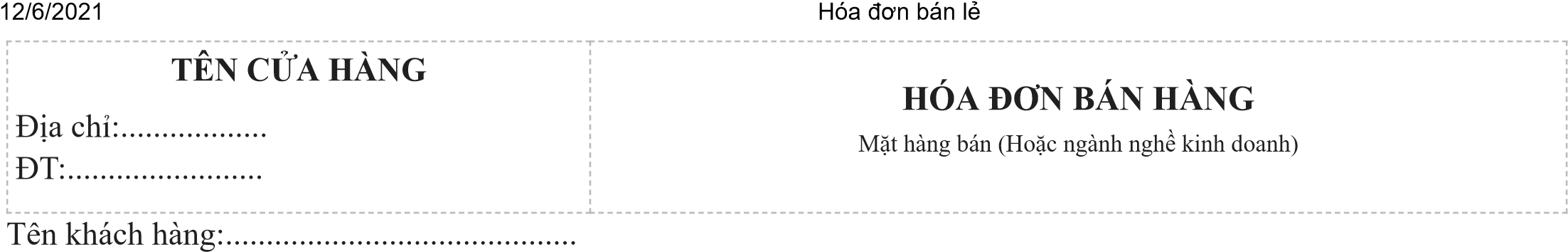 Địa chỉ:	Thành tiền (viết bằng chữ):	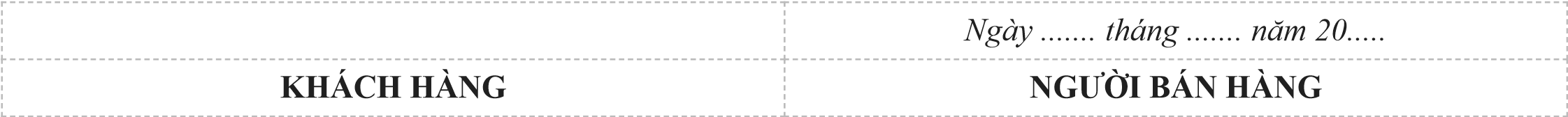 TTTÊN HÀNGSỐ LƯỢNGĐƠN GIÁTHÀNH TIỀN123456789101112131415TỔNG CỘNGTỔNG CỘNG